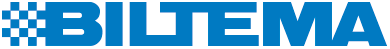 Semester, oavsett väderDen svenska sommaren är här med sol och bad, men även regn och svala kvällar.Visst drömmer vi alla om varma sommardagar med bad och lek i solen, och självklart hittar du allt du behöver till bra pris hos Biltema. Pooler i alla storlekar, snorkel, vattenpistoler, strandtennis, solstolar och parasoll… produkter som fungerar lika bra i trädgården som på stranden. När det behövs lite extra hjälp att hålla sommarkänslan vid liv så har vi partytält från 449 SEK, terrassvärmare och fleecefiltar.Träna balans, styrka och uthållighet
Det finns ett växande intresse SUP, Stand Up Paddle. En vattensport som utövas stående på en bräda som drivs framåt med en enkelbladig paddel. Det är lätt att lära sig och ger en utmärkt träning där hela kroppen aktiveras för att hålla balansen. Biltemas uppblåsbara SUP-bräda är en stabil fritids/träningsbräda som passar nybörjare och hobbyentusiaster på platt vatten och små vågor. Den är enkel att transportera i medföljande väska och är lätt att stuva undan i bilen eller båten. Pump med tryckmätare, spännband, transportväska och reparationssats medföljer. Allt för endast 2999 SEK.Längd: 300 cm, bredd: 75 cm, tjocklek: 10 cm.Max belastning: 95 kg.Vikt: 9,8 kg.Av tålig PVC. Uppblåsbar till 1 bar (15 psi). 4 fästpunkter för packning.3 fenorDelbar paddel av aluminium. Längd: 180/160 cm.Om BiltemaBiltema erbjuder idag ett brett sortiment för hela familjen inom områdena Bil/MC, Båt, Fritid, Hem, Kontor/teknik, Bygg, Bilvård och Verktyg. Totalt marknadsför Biltema mer än 19 000 artiklarBiltema finns idag på cirka 140 platser i Sverige, Norge, Finland och Danmark. Två gånger per år delas Biltemakatalogen ut, den distribueras i varuhusen och via post. Totalt trycks cirka 15 miljoner kataloger per år.Vår vision är att underlätta ekonomiskt för människor att ha bil, båt, bostad, verktyg samt fritidsartiklar av hög kvalitet och därigenom skapa en rikare fritid för alla.